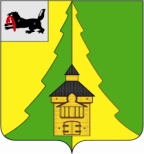 Российская ФедерацияИркутская областьНижнеилимский муниципальный районАДМИНИСТРАЦИЯПОСТАНОВЛЕНИЕОт  25.12.2020 г № _1194г. Железногорск - Илимский«Об утверждении цен на платные  услуги,оказываемые муниципальным бюджетным образовательным учреждениемдополнительного образования«Детско-Юношеская Спортивная Школа»В соответствии  с Федеральным законом от 06.10.2003 г. № 131-ФЗ  «Об общих  принципах  организации местного самоуправления в Российской Федерации,  п. 4 статьи 9.2 Федерального закона от 12.01.1996 г. № 7 – ФЗ «О некоммерческих  организациях», постановлением  администрации Нижнеилимского муниципального района от 29.09.2011 г. № 1016 «Об утверждении административного регламента по исполнению муниципальной функции  «Рассмотрение материалов экономического обоснования тарифов на услуги муниципальных  предприятий и учреждений,  постановлением  администрации Нижнеилимского муниципального района от 19.07.2012 г. № 918 «Об утверждении методики расчета годовой арендной платы за пользование объектами муниципального нежилого фонда»,  руководствуясь статьей 47 Устава муниципального образования «Нижнеилимский район»,  администрация муниципального образования «Нижнеилимского района»ПОСТАНОВЛЯЕТ:Установить  и ввести в действие с 01.01.2021 года цены на платные  услуги, предоставляемые муниципальным бюджетным образовательным учреждением дополнительного образования «Детско-Юношеская Спортивная Школа»  согласно Приложению № 1.2. Опубликовать настоящее постановление в периодическом печатном издании «Вестник Думы и администрации  Нижнеилимского муниципального района» и на официальном сайте муниципального образования «Нижнеилимский район».3. Контроль за исполнением настоящего постановления оставляю за собой.Мэр района                                                           М.С.РомановРассылка: в дело-2, отдел организационной работы и взаимодействия с поселениями, МБОУ ДО «Детско-Юношеская Спортивная Школа», МУ «Департамент образования» администрации Нижнеилимского муниципального района, МКУ «Ресурсный центр», ФУ администрации Нижнеилимского муниципального района.Гусенко Е.В.  (8 395 66) 32745  Приложение № 1к постановлению  администрацииНижнеилимского муниципального районаот «___» ____________ 202__ года  № _____Стоимость платных  услуг, оказываемых муниципальным  бюджетным  образовательным  учреждением дополнительного образования  «Детско-Юношеская Спортивная Школа» Мэр  района                                                                    М. С. Романов№Наименование услуги (работы)Стоимость 1Услуги по предоставлению игрового спортивного зала для занятий, проведения соревнований различного уровня, спортивно-массовых и культурно-массовых мероприятий, руб./час920,002Услуги по предоставлению зала для занятий, проведения соревнований различного уровня, спортивно-массовых и культурно-массовых мероприятий, руб./час300,003Услуги оздоровительного комплекса «Сауна» для взрослых,  руб./час     230,00  4Услуги оздоровительного комплекса «Сауна» для детей школьного и дошкольного возраста ( 25% от стоимости услуги), руб./час 55,005Услуги по предоставлению кабинета для проведения мероприятий по  лечебно- физической культуре, руб./час130,006Прокат лыжного инвентаря, руб./час150,007Пользование строительной конструкцией под общим названием «Скалодром», руб./час655,008Пользование строительной конструкцией под общим названием «Скалодром» для  детей дошкольного и школьного возраста (25 % от  стоимости услуги), руб./час160,00